TOREK, 19.5.2020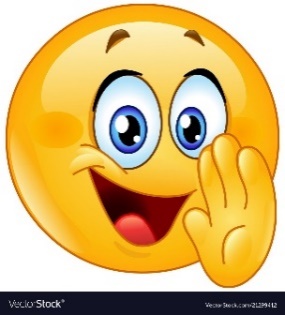 ŠPORTOgrej se s tekom in z gimnastičnimi vajami.Poglej si, kako izgleda naskok na skrinjo v telovadnici:https://www.youtube.com/watch?v=3_iwmVvT9uMV času šolanja na daljavo pa iščemo druge rešitve. V tem posnetku najdeš mnogo idej:  https://v637g.app.goo.gl/KkzdDwmRny8XQxdQA . Poskusi tudi ti. Pazi, da so noge v naskoku vedno med rokami in da pristaneš na podplate, ne pa na kolena.SLOVENSKI JEZIKPreberi in reši naloge v delovnem zvezku Radovednih 5, 2. del, str. 88-91. Pri 4. nalogi samo opazuj fotografije ljudi in ugotovi, kaj izražajo njihove kretnje.V zvezek za jezik napiši naslov Kako izrekamo opravičilo? Spodaj prepiši besedilo iz rumenega okvirčka na strani 91.MATEMATIKAReši naloge v delovnem zvezku Radovednih 5, 3.del, str. 91-93. Ko boš imel čas, lahko rešiš tudi naloge na straneh 87-90, če želiš.DRUŽBAOglej si slike in preberi snov v učbeniku na straneh 78-81.Lahko si ogledaš tudi interaktivno gradivo na spletni strani Radovednih 5 (Preteklost, sedanjost, prihodnost, Časovni trak in Raziskovanje preteklosti):https://www.radovednih-pet.si/vsebine/rp4-dru-sdz-osnV zvezek napiši naslov Preteklost, sedanjost, prihodnost in prepiši spodnje besedilo.Preteklost je čas, ki je minil.Sedanjost je čas, v katerem živimo.Prihodnost je čas, ki bo prišel.Prikaz dogodkov glede na časovno zaporedje imenujemo časovni trak.Preteklost raziskujemo s pomočjo ostankov iz preteklosti. Mnoge predmete najdemo naključno, veliko ostankov preteklosti pa strokovnjaki najdejo z načrtnim raziskovanjem.Preberi navodila za nalogo, ki bo ocenjena pri družbi. Poslala sem jih staršem po e-pošti.